湘北短期大学リベラルアーツセンター行 （ＦＡＸ ０４６-２４７-３６６７）　　　出欠席確認表2020年3月5日（木）開催2019年度高大連携連絡協議会・第14回高大連携教育研究会　　　　　　　　　　　 高等学校高大連携活動に関するアンケート①　高大接続教育に関するさまざまなテーマについて話題提供・意見交換をする場として本学で実施している「高大連携教育研究会」に関して、該当するものに○をつけてください。　・開催回数に関して	年2回（現状どおり）が良い	年1回で良い		不要			その他（　　　　　　　　　　　　　　　　　　　　　　　　　　　　　　　　　　　　　　　　　　）　・内容に関して適当なものに○をつけてください（複数回答）					他高校での取り組み事例の紹介		大学での取り組み事例の紹介	入試制度に関する意見交換		卒業生の就職動向情報教育・情報セキュリティ			国語教育・読解力向上について			その他（　　　　　　　　　　　　　　　　　　　　　　　　　　　　　　　　　　　　　　　　　　）	②　本学で実施する高校生向けワークショップや講座に関して、該当するものに○をつけてください。　・開催時期に関して	夏休み期間		春休み期間		不要				その他（　　　　　　　　　　　　　　　　　　　　　　　　　　　　　　　　　　　　　　　　　　　）　・時間			2時間		3時間		5時間（午前＋午後）				その他（　　　　　　　　　　　　　　　　　　　　　　　　　　　　　　　　　　　　　　　　　　　）　・テーマ			SDGs		デザイン系	コミュニケーション系		AIとロボット		　　	プログラミング体験		情報セキュリティ		卒業生(社会人)に話を聞く				ソニー系企業見学		その他（　　　　　　　　　　　　　　　　　　　　　　　　　　　）～ご回答ありがとうございました～【バス】13:30発 のスクールバスがございます。【お車】お車で来学の際は、正門手前右の駐車場をご利用下さい。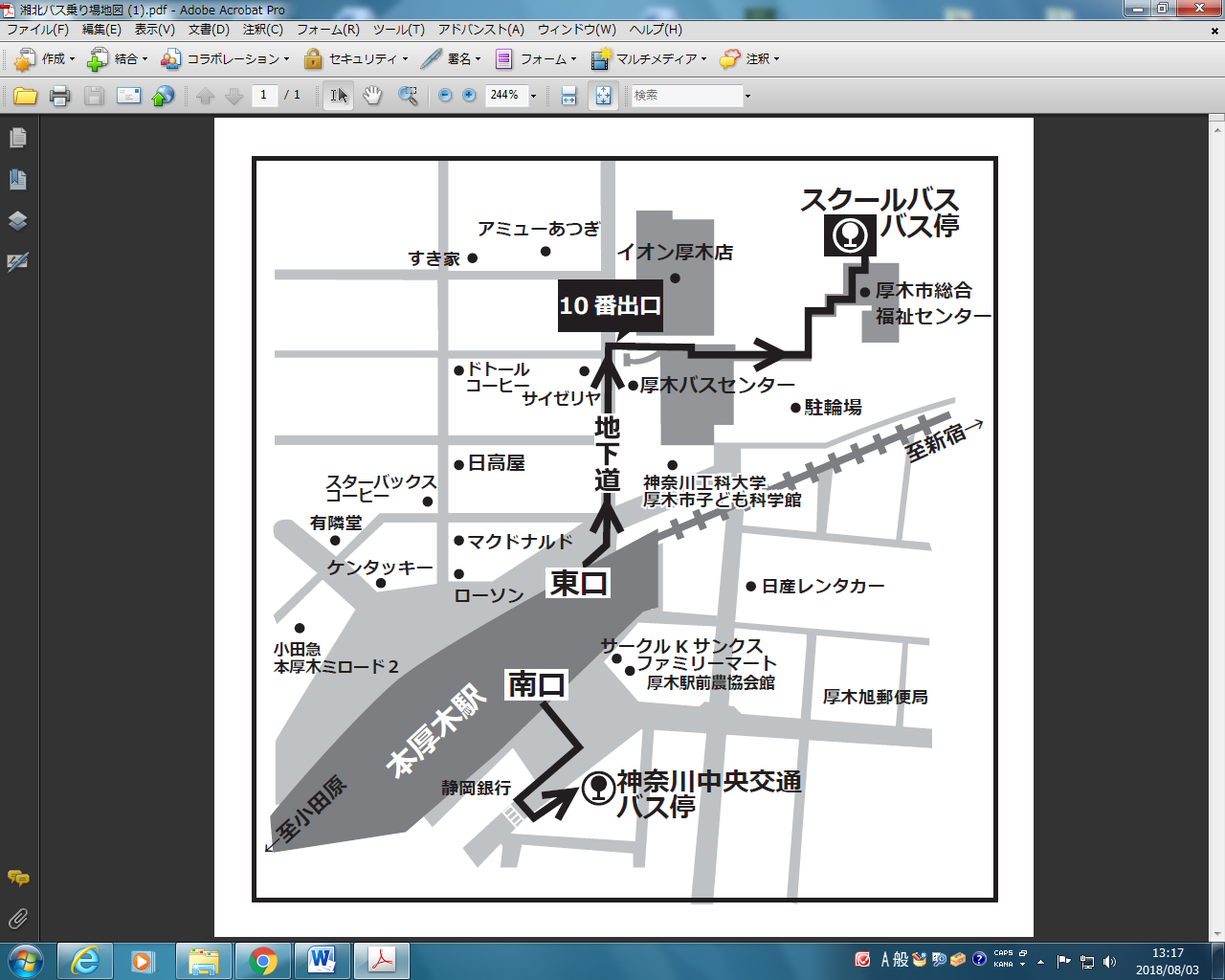 【問い合わせ先】　湘北短期大学リベラルアーツセンター（担当：北野・熊谷）TEL 046-247-3131 / FAX 046-247-3667 / E-mail：LAC@shohoku.ac.jp出欠席出欠席内容ご出席者役職・ご担当交通手段交通手段交通手段交通手段□ ご出席　　　　　　　□ ご欠席□ ご出席　　　　　　　□ ご欠席連絡協議会先生□自家用車　□スクールバス□自家用車　□スクールバス□自家用車　□スクールバス□自家用車　□スクールバス□ ご出席　　　　　　　□ ご欠席□ ご出席　　　　　　　□ ご欠席14:00～14:50先生□自家用車　□スクールバス□自家用車　□スクールバス□自家用車　□スクールバス□自家用車　□スクールバス□ ご出席　　　　　　　□ ご欠席□ ご出席　　　　　　　□ ご欠席教育研究会先生□自家用車　□スクールバス□自家用車　□スクールバス□自家用車　□スクールバス□自家用車　□スクールバス□ ご出席　　　　　　　□ ご欠席□ ご出席　　　　　　　□ ご欠席15:00～16:40先生□自家用車　□スクールバス□自家用車　□スクールバス□自家用車　□スクールバス□自家用車　□スクールバス合同企業説明会 （13:30開始 ） のご参観は、下記へご記入ください。合同企業説明会 （13:30開始 ） のご参観は、下記へご記入ください。合同企業説明会 （13:30開始 ） のご参観は、下記へご記入ください。合同企業説明会 （13:30開始 ） のご参観は、下記へご記入ください。合同企業説明会 （13:30開始 ） のご参観は、下記へご記入ください。合同企業説明会 （13:30開始 ） のご参観は、下記へご記入ください。合同企業説明会 （13:30開始 ） のご参観は、下記へご記入ください。合同企業説明会 （13:30開始 ） のご参観は、下記へご記入ください。合同企業説明会 （13:30開始 ） のご参観は、下記へご記入ください。